T.C.TERME KAYMAKAMLIĞITERME İLÇE MİLLİ EĞİTİM MÜDÜRLÜĞÜMURATLI İMAM HATİP ORTAOKULUOKUMA PROJESİ"DOSTUM KİTAP! DÜNYAMA HOŞ GELDİN"HazırlayanlarRamazan DERE: Terme Muratlı İmam Hatip Ortaokulu MüdürüErdal FİDAN:  Müdür YardımcısıÖmer Faruk DEDE: Türkçe ÖğretmeniTerme Kaymakamlığının …….. tarihli ve ………sayılı oluru ile uygulanmaktadır.2016-2017BİRİNCİ BÖLÜMGiriş, Projenin Gerekçesi, Performans Kriterleri, Amaçlar, Hedefler, Kapsam, İlkeler, Dayanak,1-GİRİŞ	Hiçbir şey okumanın yerini tutamaz. Kültürlü bir insan olmanın biricik yolu okumaktır. İnsanlar, hiçbir bilgiye sahip olmadan doğar. Yaşamı boyunca birçok bilgi öğrenir. Başarının sırrı da okumaktır. Fakat bir türlü okumanın ne kadar eğlenceli bir uğraş olduğunu çocuklarımıza gösteremiyoruz. Kitap okumanın faydalarını onlara bahşettiği hayal dünyasını ne kadar anlata anlata bitiremesek de öğrencilerin ilgisini tam olarak kitapların üzerine çekmeyi başaramıyoruz. Öğrencileri kitabın hayal dünyasına çekmeye çalışırken farkında olmadan öğrencilerin kitaplara antipati geliştirmesine neden oluyoruz. Günümüz çocukları kitaplardan daha çok tablet, telefon, dizüstü bilgisayarı vb. araçlarla iç içeler. Onların verdiği büyülü oyunları kitaplarla çocuklara veremiyoruz. Bu yüzden kitaplarımızı resimlerle donattık. Fakat bunun da çok bir etkisini göremiyoruz. Çünkü Biraz önce bahsettiğim araçlarda resimlerin hareketli sesli halleri mevcut. Çocukların, okudukları kitapların içine girmek istediğini hepimiz biliyor ve böyle olduğunu düşünüyoruz. Kitaplar her ne kadar eğlenceli bile olsalar düz yazı ya da resimden öteye gitmedikçe çocukların hayal dünyalarına hitap edemez. Bu projedeki amacımız çocukları kitapların hayal dünyalarına sokmak değil.  Kitapları çocukların dünyalarına getirmek.2-PROJENİN GEREKÇESİ	Yıllardır öğrencilerimize kitap okutmak için bin bir türlü yollara başvurduk. Sonucunda tam olarak istenilen noktaya bir türlü ulaşamadık. Hep bir şeyler eksik ya da yarım kaldı. Günümüzde de kitap okumayla ilgili birçok projeler var. Bu proje de onlardan sadece bir tanesi.	Kitap okutmanın yanında çocuklara kitabın özünü anlatabilmek de önemlidir. Kitabın yazarını tanımak, kitabı okurken kitabı eleştirmek, kendini karakterin yerine koyup farklı kararlar vermek gerekir. Bunu çocuklarımıza özümsetebilmeli ve bunu alışkanlık haline getirmelerini sağlamalıyız. Ayrıca kitabı drama edebilme imkânı verilmeli bu sayede öğrencilerin müdahale ettiği farklı kararlar aldığı yerleri değiştirme imkanını çocuğa vermeliyiz. İşte bu sayede çocuklar kitapların büyülü dünyasına girerek o büyüyü drama sayesinde kendi dünyalarına getirebilir ve kitaplarda bulduğu dünyaları gerçek yaşama aktarabilir.Kitabı Dramatize Etmenin Derslerimize Faydası Var Mıdır?  	Kitapları okuyup dramatize etmek çocukların kendilerini keşfetmelerine olanak sağlar. Bu sayede öğrenciler daha aktif ve sosyal bireyler olup derslerde de kendilerinin bir şeyler yapabileceği duygusunu kazanırlar. Drama çalışmalarıyla öğrencilerin kendine olan güvenleri ve kitap okumanın verdiği bilişsel becerinin yanında duyuşsal ve psikomotor becerileri de gelişir.3-AMAÇLARBu proje ile çocukların zararlı alışkanlıklardan uzaklaştırılması ve okuma alışkanlığının kazandırılmasıÇocukların kitap okumalarının onların hayal dünyasını ne kadar geliştirdiğinin farkına varmalarını sağlamakÖğrencilerin okudukları kitapları tüm yönleriyle ele almaları ve dramatizasyon çalışmalarıyla okudukları kitabı hayata aktarabilmelerini sağlamakÖğrencilere ekip çalışmasının önemini sezinleterek öğrencilerin daha sosyal bireyler olmalarını sağlamakBu proje ile okuyan öğrencilerin takdir edilmesi ve teşvik edilmesi esastır.Öğrencilerin sözel dilsel, empatik düşünme, yaratıcı düşünme, eleştirel düşünme, gibi becerilerinin gelişmesinde katkıda bulunmak.Öğrencilerin bir metinden hareketle kendi duygu ve düşüncelerini yazılı olarak ifade etme yeteneğini kazanmalarını sağlamak.Öğrencilerin okudukları kitaplarla ilgili raporlar çıkarmalarını sağlamak.Öğrencilerin okudukları kitabı senaryolaştırıp oynanmaya uygun hale getirmelerini ve oynamalarını sağlamak.Öğrencilerin bir metnin türünü değiştirmesini sağlamak.Okunan kitaptaki anlatım akışını zihinde tutarak yaratıcı drama etkinliğiyle yeni bölümlerin dramaya eklenmesini sağlamak.Proje faaliyetleriyle zayıf ve orta düzeydeki okuma alışkanlığı olan öğrencilerin bu alışkanlığını güçlendirmek, güçlü olanların bu alışkanlığı devam ettirmelerini sağlamak ve çevresine örnek olmaları amaçlanmaktadır. Okuma alışkanlığında etkili olan çevre ve ailelere, öğrencilerin okuma alışkanlığını geliştirmeleri konusunda katkı sağlamak. Türkçenin doğru ve güzel kullanılmasını sağlamak, okuduğunu anlama ve anlatım becerilerinin geliştirilmesini sağlamak. Kısaca öğrencilerin okuma kültürünü geliştirmektir.Kitabın öğrencinin gelişimine katkılarını kavratmakOkuma sevgisi ile ilgili bilinç ve kamuoyu oluşturmakÖğrencilerimizin yazar ve düşünürlerimizi anlamaları ve tanımalarını sağlamak.Kültürel mirasımızı gelecek nesillere aktarmak4-KRİTERLER1-Okunan kitabın künyesi, yazarı, içeriği, kişi kadrosu, olay örgüsü ile ilgili yazılan bir(1) sayfa rapor.2-Eleştirel düşünme tekniği ile 'Kitabın yazarı siz olsaydınız kitabı nasıl yazardınız?' sorusuna karşılık yazılan iki(2) sayfa rapor.3-Empatik düşünce tekniği ile 'Kitaptaki karakter yerinde siz olsaydınız ne yapardınız?' sorusuna verilen iki(2) sayfalık rapor.4-Tüm etkinlikler sonunda yapılan drama çalışmaları.5-HEDEFLER	1- Terme Muratlı İmam Hatip Ortaokulunda okunan kitap/sayfa sayısını artırmak2-Öğrencilere güçlü okuma alışkanlığı kazandırmak3-Bir dönemde tüm yönleriyle kitap inceleme tekniklerini kullanarak dramatizasyon teknikleri de dahil olarak iki(2) kitap okumalarını sağlamak4-Öğrencilerin kitap okumalarının yanında, sözel-dilsel ve sosyal becerilerinin gelişmesini sağlamak.5-Öğrencilerin okuma, okuduğunu anlama ve anladığını yorumlama becerileri kazanması ve geliştirmesi6- Öğrencilerin bilişsel, duyuşsal ve psikomotor becerilerinin gelişmesini sağlamak.6-KAPSAMProje Terme Muratlı İmam Hatip Ortaokulu 6.ve 7.Sınıf öğrencilerini kapsar. 7-İLKELERProje Terme Kaymakamlığı’nın onayı doğrultusunda Terme Muratlı İmam Hatip Ortaokulu tarafından yürütülecektir.Proje bir plan çerçevesinde yapılacak ve uygulanacaktır.Projenin yürütülmesinde Proje Yürütme Kurulu öncelikle sorumlu olacaktır.Gerçekleştirilen faaliyetler ve yapılan çalışmaların paylaşımı ve anlatılma görevi proje yürütme kurulunda olacaktır.Proje kapsamında yapılan her türlü faaliyet görüntülenecek ve proje dosyasında muhafaza edilecektir.8-DAYANAKMillî Eğitim Bakanlığı Okul Öncesi Eğitim Ve İlköğretim Kurumları Çocuk Kulüpleri YönergesiMillî eğitim bakanlığı okul öncesi eğitim ve İlköğretim kurumları Sosyal Etkinlikler yönetmeliğiMillî eğitim bakanlığı okul öncesi eğitim ve İlköğretim kurumları yönetmeliği222 Sayılı İlköğretim ve Eğitim Kanunu1739 sayılı Milli Eğitim Temel Kanunu	İKİNCİ BÖLÜMUygulama, Uygulama Süreci ve Aşamaları, Eylem Planı, Değerlendirme, Uygulama Takvimi, Maliyet, Yürürlük, YürütmeUYGULAMAProje Yürütme Kurulunun görevleriProje taslağını hazırlarProje komisyon ve kurullarını oluştururProje takvimini ve planlamasını yapar.Proje kapsamındaki yerleri belirlerProje kapsamında okunacak kitap listesini belirler. OnaylarProjeyi okullara duyurarak başlatır.Proje raporunu hazırlar İzleme ve değerlendirme kuruluna sunar. PROJE   İZLEME  VE DEĞERLENDİRME KURULU		 5/A Sınıfı Öğretmeni: Sibel ODABAŞI 		6/A  Sınıfı Öğretmeni:Ömer Faruk DEDE		7/A  Sınıfı Öğretmeni: Kübra TEKER		8/A Sınıfı Öğretmeni : Merve TOPÇUProje İzleme ve değerlendirme Kurulunun görevleriProjenin yürütülmesi sürecinde gelen proje ile ilgili görüş ve önerileri değerlendirir. Gerektiği durumlarda değişiklik talep ederRapor ve performans değerlendirmelerini yapar.Proje yürütme kurulundan gelen rapor görüş ve önerileri değerlendirir.Sonuçlara gelen itirazları değerlendirerek karara bağlarTerme Muratlı İmam Hatip Ortaokulu  görevleriProje sürecini takip etmek gerekli yazışmaları yapmakProje ile ilgili toplantı ve görevlendirme ile izinler konusunda gerekli destekleri vermekUYGULAMA SÜRECİ VE AŞAMALARIProje yürütme ve uygulama kurulu ile Proje izleme ve değerlendirme kurulunun oluşturulması.Yürütme kurulu tarafından Proje taslağının hazırlanmasıProjenin duyurulmasıProjenin kamuoyuna tanıtılmasıTerme Kaymakamlığı’nın onayı ve uygulamaProjede karşılaşılan sorunların çözülmesiProjenin raporlaştırılması sonuç raporunun İzleme ve değerlendirme kurulu ile kamuoyuna açıklanmasıEYLEM PLAN.	Tabloda faaliyetin içeriğine, süresine bağlı olarak değişiklik yapılabilir(EK-1)PROJE  YILLIK  EYLEM PLANI1-Okullarda, proje uygulamasında görevli her öğretmen, projeye katılan öğrencilerle birlikte kitap okuyacaktır.2-Okulda  her sınıfa 1. dönem için sınıftaki yeteri kadar kitap temin edilecektir. 2. dönemde de okulların her sınıfına, sınıftaki öğrenci sayısı kadar kitap teslim edilecektir. Sınıf içindeki öğrencilerin dönüşümlü olarak, teslim alınan tüm kitapları okumaları sağlanacaktır.3-Proje için öncelikle, bir Kitap Okuma Komisyonu oluşturularak sınıflarda,‘Kitap Okuma’ Projesini uygulamadan sorumlu Sınıf öğretmenleri görevlendirilecektir.4-Okulda öğrenim gören öğrenci sayısı kadar ve öğrenci seviyesine uygun kitaplar temin edilecektir.5-Kitap temini için sivil toplum örgütleri ve özel sektörden sponsor desteği sağlanacaktır.6-‘Kitap Okuma projesine ait tüm bilgiler ve dokümanlar okulun web sitesinde yer alacaktır.4-UYGULAMA TAKVİMİ 5-DEĞERLENDİRMEÖLÇME VE DEĞERLENDİRME1.Kitap okuma etkinliği sırasında oluşturulacak raporlar 40 puan üzerinden değerlendirilecek. 2.Etkinlik sonunda yapılacak olan drama çalışması 60 puan üzerinden değerlendirilecektir.3. Bu Projeyi Terme Muratlı İmam Hatip Ortaokulu Müdürlüğü yürütür.OKUNACAK KİTAPLAR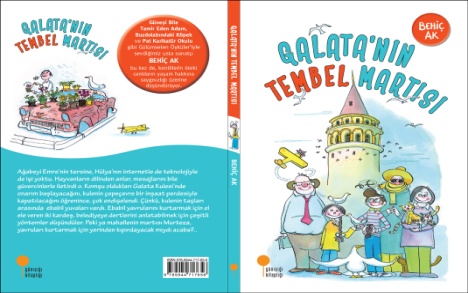 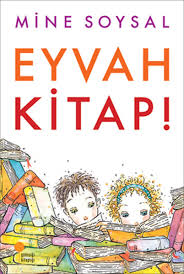 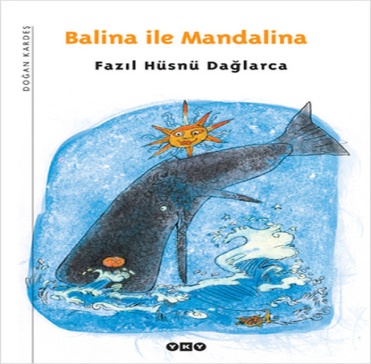 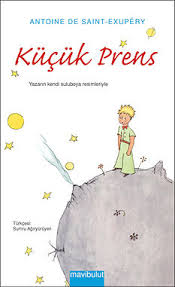 6-MALİYET:     Projenin maliyeti Terme Muratlı İmam Hatip Ortaokulu okul aile birliği tarafından karşılanacaktır.7-YÜRÜTMEBu yönergenin hükümleri “Proje Yürütme Kurulu” tarafından yürütür.8- YÜRÜRLÜK :Bu Proje yönergesi  8 Maddeden ibaret olan ve  2016-2017 eğitim öğretim yılında yapılacak ----------------------------------------------------  projesi için hazırlanmış olup Terme Kaymakamlığının onayladığı tarihte yürürlüğe girer.KATILIM ŞARTLARI:a) Proje kapsamında yapılacak tüm değişiklikler okul panosunda duyurulacaktır. Bu duyuru tüm katılımcıları ve sınıf öğretmenleri için geçerlidir.				  	                                                                                       EK:2KİTAP DEĞERLENDİRME	……../………/2016ÖğrencininAdı Soyadı        :…………………………………………………….Sınıfı  - Numarası    :…………………………………  BEKLENEN SONUÇLAR:Proje sayesinde, Terme Muratlı İmam Hatip Ortaokulundaki  belirlenen sınıftaki öğrencilerin kitap okuma alışkanlığı kazanmaları sağlanacaktır. Proje, diğer okullara da örnek oluşturacak nitelikte olup, kısıtlı bütçenin kitap okumaya engel olmadığı anlaşılacak. Kitap okuma alışkanlığı kazandırmada dramanın önemini gösterilmiş olacaktır.PROJE ETKİNLİKLERİ:Proje çerçevesinde edinilen materyaller (fotoğraf, video) idarenin izni dahilince okulun web sitesine yüklenecektir.Yerel basın kuruluşları (yerel gazete, vb.) ile işbirliği sağlanarak, proje çalışmalarının duyulması ve yapılan çalışmaların diğer okullar için de örnek teşkil etmesi sağlanacaktır.OKULLARDA KİTAP OKUMA SAATİ:Öğrencilerin teneffüslerde, boş derslerde ve okul servislerinde kitap okumaları için uygun koşulların oluşması sağlanacaktır.EVDE KİTAP OKUMA SAATİEvde öğrencilerin okudukları kitapları velilerine anlatması ve aile bireyleriyle dramatizasyon çalışmalarını yapmaları teşvik edilecektir.  KİTAP OKUYANLARI ÖDÜLLENDİRMEOkul yönetimin uygun gördüğü bir şekilde ödüllendirme yapılacaktır.PROJENİN ADI                     "DOSTUM KİTAP! DÜNYAMA HOŞ GELDİN"PROJENİN  KONUSU       Okuldaki 6. ve 7. sınıf öğrencilerine kitap okuma sevgisini aşılamak ve okudukları kitabı etkili bir biçimde incelemeleri, eleştirebilmeleri ve yaşamlarına kitabın içinden bölümler aktarabilmeleri adına dramatizasyon çalışmalarıyla öğrencilerin hem duyuşsal hem bilişsel hem de psikomotor becerilerini geliştirmekPROJENİN AMAÇLARIProjenin temel amacı, öğrenicilerin okudukları kitapları tüm yönleriyle ele almaları ve dramatizasyon çalışmalarıyla okudukları kitabı hayata aktarabilmelerini sağlamak,Öğrencilerin bilişsel duyuşsal ve psikomotor becerilerini geliştirmek,Öğrencilere ekip çalışmasının önemini sezinleterek öğrencilerin daha sosyal bireyler olmalarını sağlamak,Dramatizasyon çalışmalarıyla öğrencilerin sosyal ve girişimci olmalarını sağlamak,Projeye katılan öğrencilerde eleştirel düşünme, yaratıcı düşünme, empatik düşünme, drama ve sözel-dilsel becerilerin gelişmesine yardımcı olmak,Öğrencilerimizin dünyaya, olaylara, insanlara farklı açıdan bakma alışkanlığı kazandırarak, kavrama güçlerini geliştirmek,Öğrencilerin okudukları metinlerden hareketle yeni bir metin yazmaları, okudukları metinden çıkarımlar yaparak bunu etkili bir biçimde yazıya aktarmaları, kendini yazılı olarak ifade etme becerilerini geliştirmeyi, anlatımın akışını bozmadan yazım ve imla kurallarına dikkat ederek yazmalarını sağlamak,“Maddi yetersizliği” kitap okumamak için mazeret olmaktan çıkarmak ve kitabın düz anlatımından öğrenciyi uzaklaştırıp dramatizasyon çalışmalarıyla kitap okumayı daha eğlenceli hale getirmek,Kitap okuma süreci sınıf sınıf olacağı için etkinlik sürecinde kitap okumak istemeyen öğrencileri de kitap okumaya teşvik etmek,Kitap okuma sürecine ailelerin de katılımını sağlamak.PROJEYİ DÜZENLEYEN KURUMTerme Muratlı İmam Hatip Ortaokulu PROJEYİ DÜZENLEYEN KURUM YETKİLİSİ:Ramazan DERE (Okul müdürü)PROJE DESTEK BİRİMİTerme Muratlı İmam Hatip Ortaokulu Müdürlüğü,6. 7. Sınıf öğretmenleri, diğer öğretmenler ve öğrencilerPROJENİN UYGULAMA BİRİMİTerme Muratlı İmam Hatip Ortaokulu 6. ve 7. Sınıf öğrencileriKAPSAMBu proje;  6/A ve 7/A sınıfı öğrencileri kapsar.PROJE DANIŞMANI TEL WEB/MAİLÖmer Faruk DEDE Terme Muratlı İmam Hatip Ortaokulu Türkçe Öğretmeni0 553 473 15 48omerf4ruk@hotmail.comİRTİBAT KİŞİSİTELRamazan DERE (Terme Muratlı İmam Hatip Ortaokulu Müdürü )0 505 238 22 96PROJE YÜRÜTMEKURULUTerme Muratlı İmam Hatip Ortaokulu Müdürü: Ramazan DERETerme Muratlı İmam Hatip Ortaokulu Müdür Yardımcısı: Erdal FİDAN  6/A Sınıfı Öğretmeni: Ömer Faruk DEDEPROJE ÖLÇMEVE DEĞERLENDİRME KURULU5/A Sınıfı Öğretmeni: Sibel ODABAŞI7/A Sınıfı Öğretmeni: Kübra TEKER8/A Sınıfı Öğretmeni: Merve TOPÇUPROJE YÜRÜTME KURULUTerme Muratlı İmam Hatip Ortaokulu Müdürü: Ramazan DERETerme Muratlı İmam Hatip Ortaokulu Müdür Yardımcısı: Erdal FİDAN6.Sınıfı Öğretmeni: Ömer Faruk DEDEFAALİYETİN ADIEKİMKASIMARALIKOCAKtMARTNİSANMAYISHAZİRANFAALİYET KATILIMCILARIProjenin tanıtılması,Projede yapılacak olanların tespit edilmesi ve kitapların okunmasıXXXXTerme Muratlı İmam Hatip Ortaokulu 6.ve 7. Sınıf Öğrencileri ve Sınıf öğretmenleriOkunan kitaplar hakkında istenilen raporların hazırlanması ve kitabın senaryolaştırılıp dramatize edilmesi.XXXXTerme Muratlı İmam Hatip Ortaokulu 6.ve 7. Sınıf Öğrencileri ve Sınıf öğretmenleriKitapların okunması ile ilgili geri dönütlerin alınması projenin planlanan şekilde uygulanıp uygulanmadığının tespitinin yapılmasıXXXXTerme Muratlı İmam Hatip Ortaokulu 6.ve 7. Sınıf Öğrencileri ve Sınıf öğretmenleriDeğerlendirme komisyonu tarafından  sınav uygulama XXTerme Muratlı İmam Hatip Ortaokulu 6.ve 7. Sınıf Öğrencileri ve Sınıf öğretmenleriYıl sonu karne töreninde dereceye girenlere belge ve hediyelerinin verilmesi XXTerme Muratlı İmam Hatip Ortaokulu 6.ve 7. Sınıf Öğrencileri ve Sınıf öğretmenleriS.NOYAPILACAK FAALİYETLERTARİHLERİ1Projenin hazırlanarak onaya sunulmasıEKİM 20162Okul proje yürütme kurulu kurulması 15 EKİM 20163Projenin Uygulanması15 EKİM   - HAZİRAN 20174Yıl sonu değerlendirme sonuç raporu hazırlanması 5Ödüllerin verilmesiKİTAP İLE İLGİLİ BİLGİLERKİTAP İLE İLGİLİ BİLGİLERKitabın AdıYazarıTürüSayfa SayısıOkumaya Başladığım TarihOkumayı Bitirdiğim TarihYayınevi, Basım Yılı Ve YeriKİTAP İLE İLGİLİ DUYGULAR - DÜŞÜNCELERKİTAP İLE İLGİLİ DUYGULAR - DÜŞÜNCELERKonusu:Kahramanlar:Kahramanların özellikleri:Yer ve zaman:Ana düşünce:Yardımcı düşünceler:En beğenilen cümleler:Kitap hakkında yorum:1-) Siz yazarın yerinde olsaydınız kitabı nasıl yazardınız?2-) Siz karakterin yerinde olsaydınız ne yapardınız?